Министерство просвещения РФГимназия №1505Пояснительная записка к проектной работе«Простейшая физика»Состав проектной группы:Руководитель – Бровкин Иван Андреевич 7ВУчастник – Сидоренко Иван Витальевич 7ВУчастник – Шпак Артём Олегович 7ВКонсультант проекта:Стариченков Александр ВладимировичМосква 2019Актуальность:Все мы живём в мире физических явлений, но как оказалось физика, как школьный предмет многих пугает. В этом году у нас тоже началась физика, и мы подумали, что изучать физику с опытами и экспериментами гораздо интереснее.Мы привыкли искать нужную нам информацию в интернете. Мы живем в мире высоких скоростей. Быстро изучить ту или иную тему помогает информация, найденная во всемирной паутине, а если эта информация будет еще и анимированной (в виде обучающего мультфильма), то запоминание и освоение будет происходить быстрее.Цель проекта:Изучить некоторые законы физики в теории и на практике.Проблема:Законы физики лучше все изучать на примерах. Но если ты сам участвуешь в выполнении данного закона, то тебе проще в нем разобраться и запомнить его суть. Все дети любят мультфильмы, а подростки обожают квесты. Сделать опыт для объяснения того или иного закона не всегда представляется возможным из-за отсутствия необходимого оборудования. Мультипликация помогает визуализировать некоторые процессы, и запоминание происходит быстрее. Изучения физики с помощью обучающих мультфильмов и лабораторных работ намного интереснее, чем просто чтение учебника. Мы надеемся, что наш продукт будет полезен всем школьникам, которые изучают и будут изучать физику. Продукт.Сделанный нами продукт состоит из 2х независимых частей:видеороликлабораторные стендыВ каждом из них, мы затронули определенные физические законы\явления и дали их объяснения.Продукт мультипликационный фильм «Приключения в стране физики»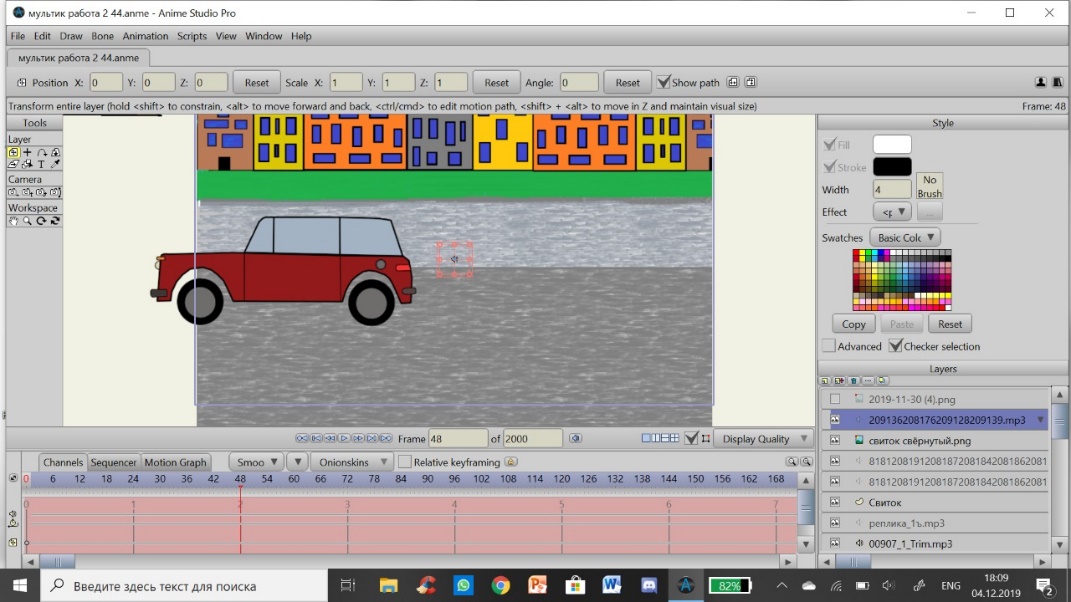 Мы решили сделать анимированный мультфильм, в котором будут показаны ситуации, где для их решения главному герою (мальчику Роме) нужно знать некоторые законы физики или физические явления, а именно «Передача энергии», «Закон Архимеда» и «Закон всемирного тяготения». 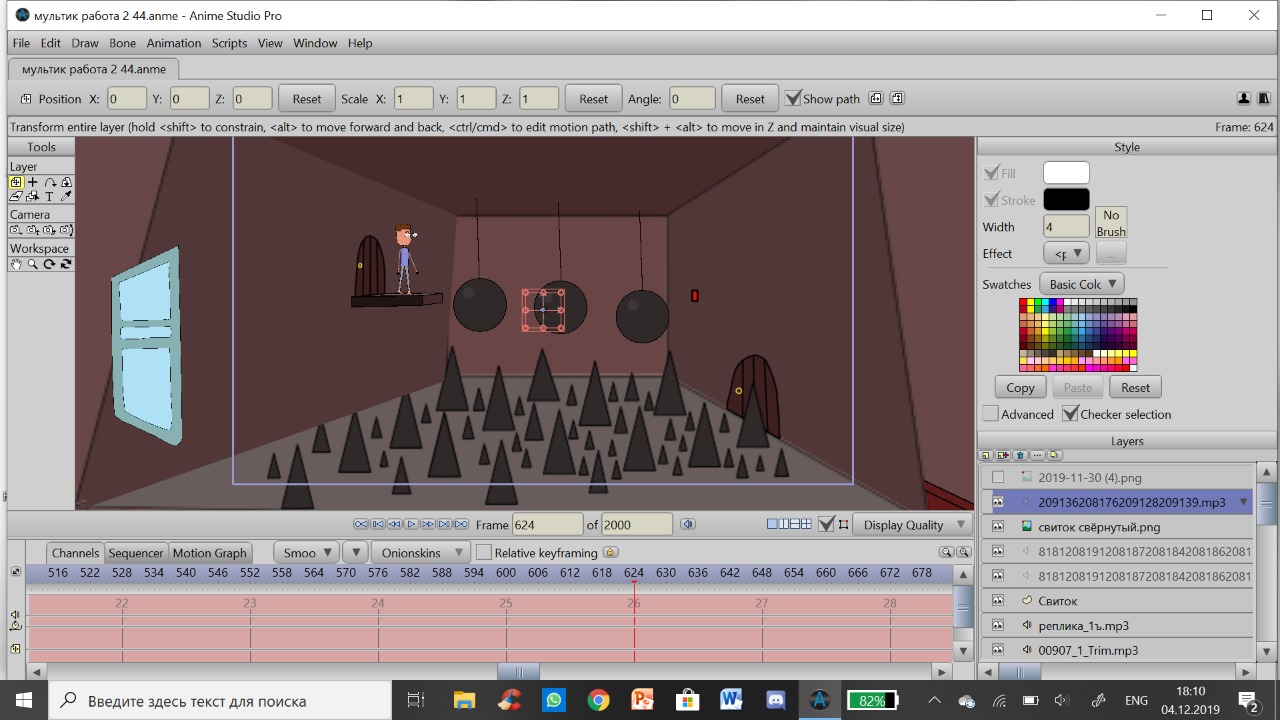 Для создания мультфильма мы изучили программу «ANIME STUDIO PRO», разработали сценарий. (Сценарий мультика в приложении к пояснительной записке). 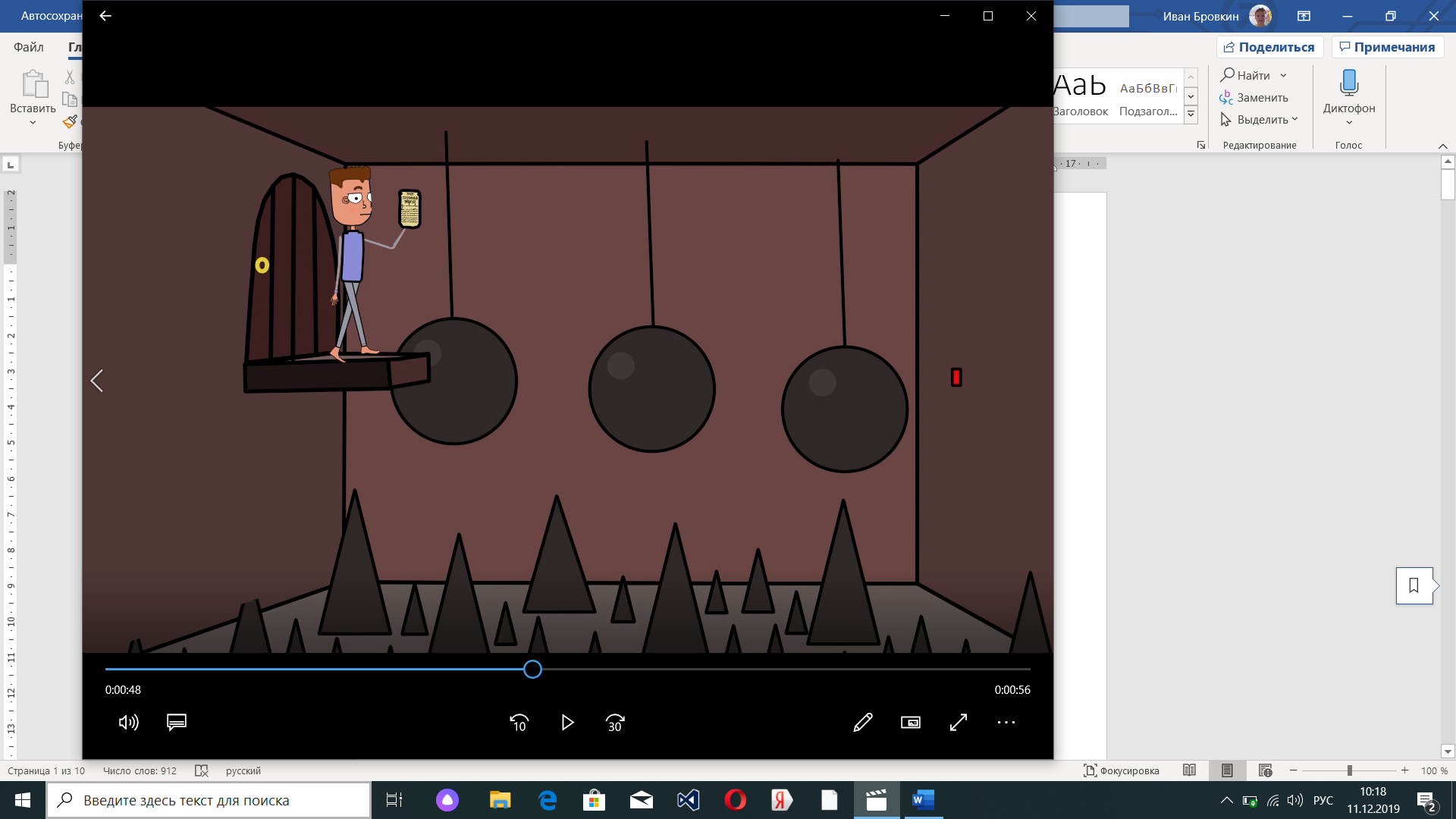 Чтобы дать объяснения законов мы использовали программу «Movavi Video» - для создания видеороликов, а также программу для 3D моделирования T-Flex Cad – для моделирования процесса столкновения двух шаров.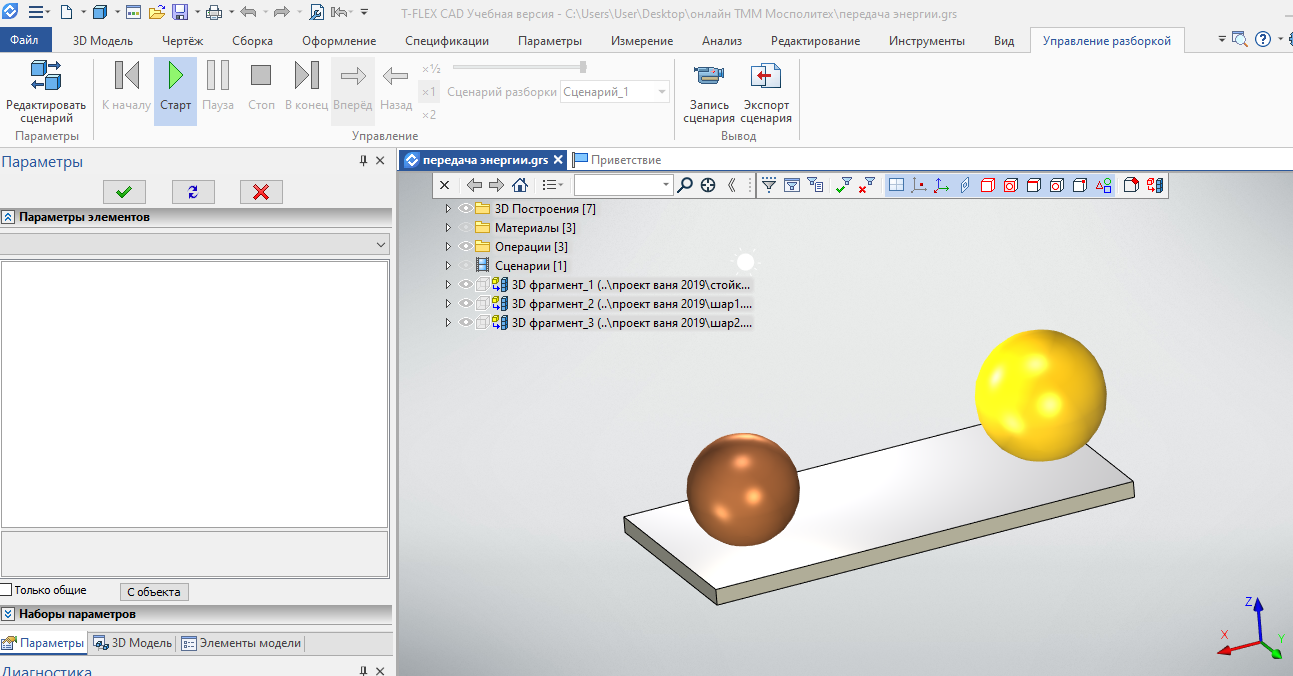 Всего в мультфильме объясняется 3 закона/физических явления, на которых основываются испытания квеста, предназначенные для героя.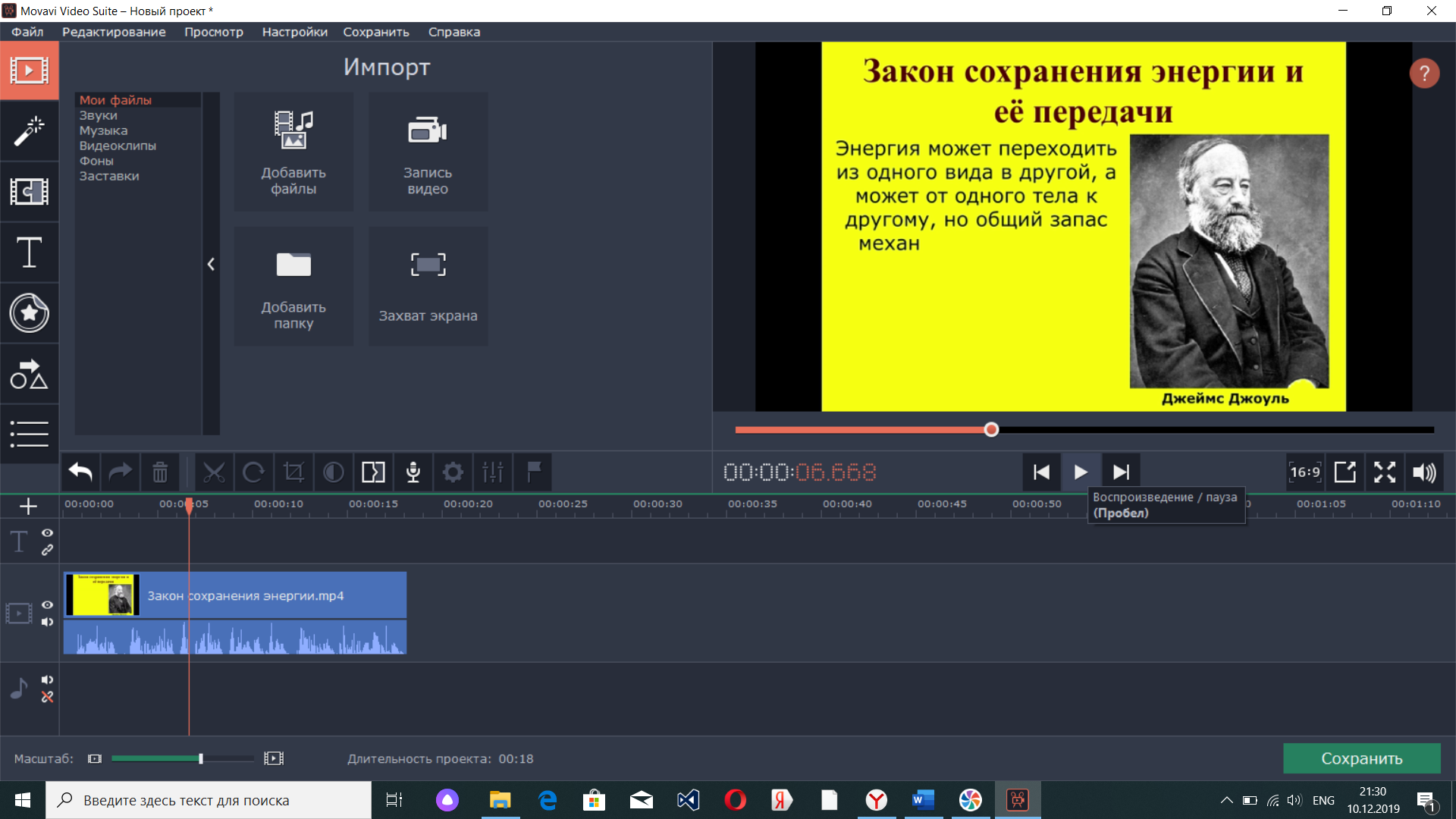 Лабораторные работы «Физические законы»В дополнении к мультфильму мы решили создать лабораторные стенды и проверить некоторые законы на практике. Мы собрали две установки. Установка №1. «Определение силы давления на предметы»Установка выполнена в качестве напольного стенда. К основанию (фанере) прикреплены лампочки в количестве 25 штук. Если встать на одну лампочку, то под весом вашего тела она лопнет, а если встать на нашу установку, все лампочки останутся невредимыми. Почему это происходит?  Просто вес тела распределяется на большее количество лампочек, и тем самым мы снижаем силу давления на одну. Мы провели испытания нашего стенда и доказали справедливость нашего утверждения. А также разработали порядок расчета силы давления, которую испытывает одна лампочка. (Описание лабораторной работы приведено в приложении). Для создания этого макета нам понадобилось: 25 лампочек, 25 патронов и фанера 50*50 см. 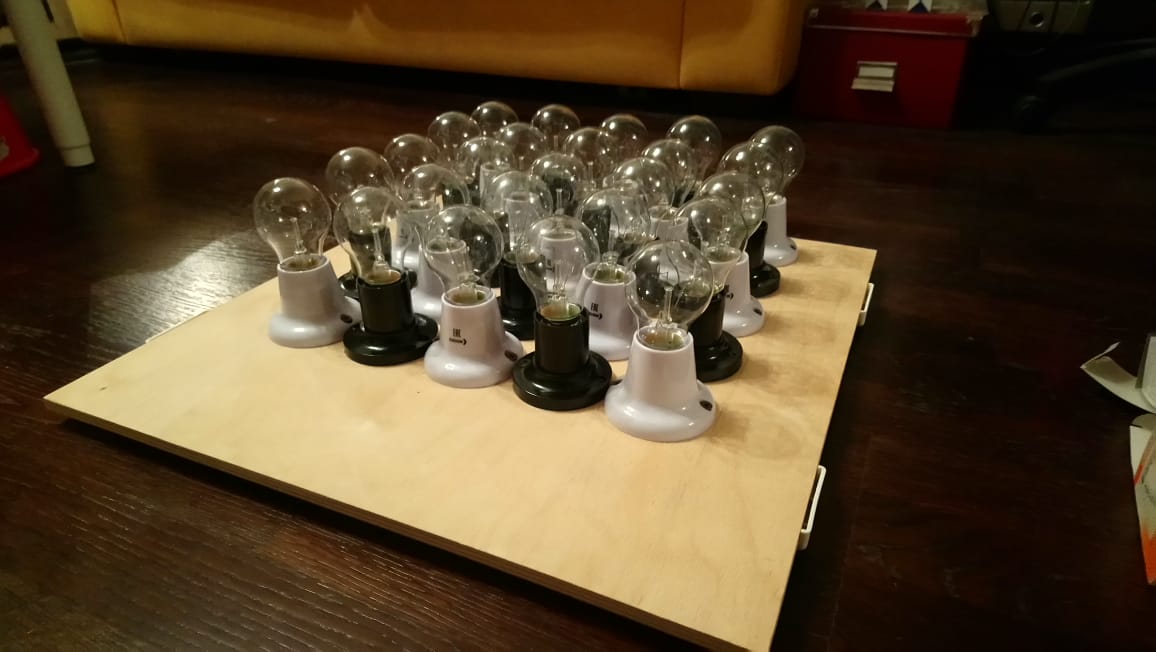 Установка №2. «Определение периода качения маятника»Период качения математического маятника зависит от длины нити. Вторая установка помогает разобраться, как этот параметр влияет на период колебаний.Для опыта нам потребовалось сделать основание установки и прикрепить шарик на нитях различной длины. (Лабораторная работа в приложении к пояснительной записке). Для создания этого макета нам понадобилось: пластиковый шарик, деревянные доски, нитки различной длины.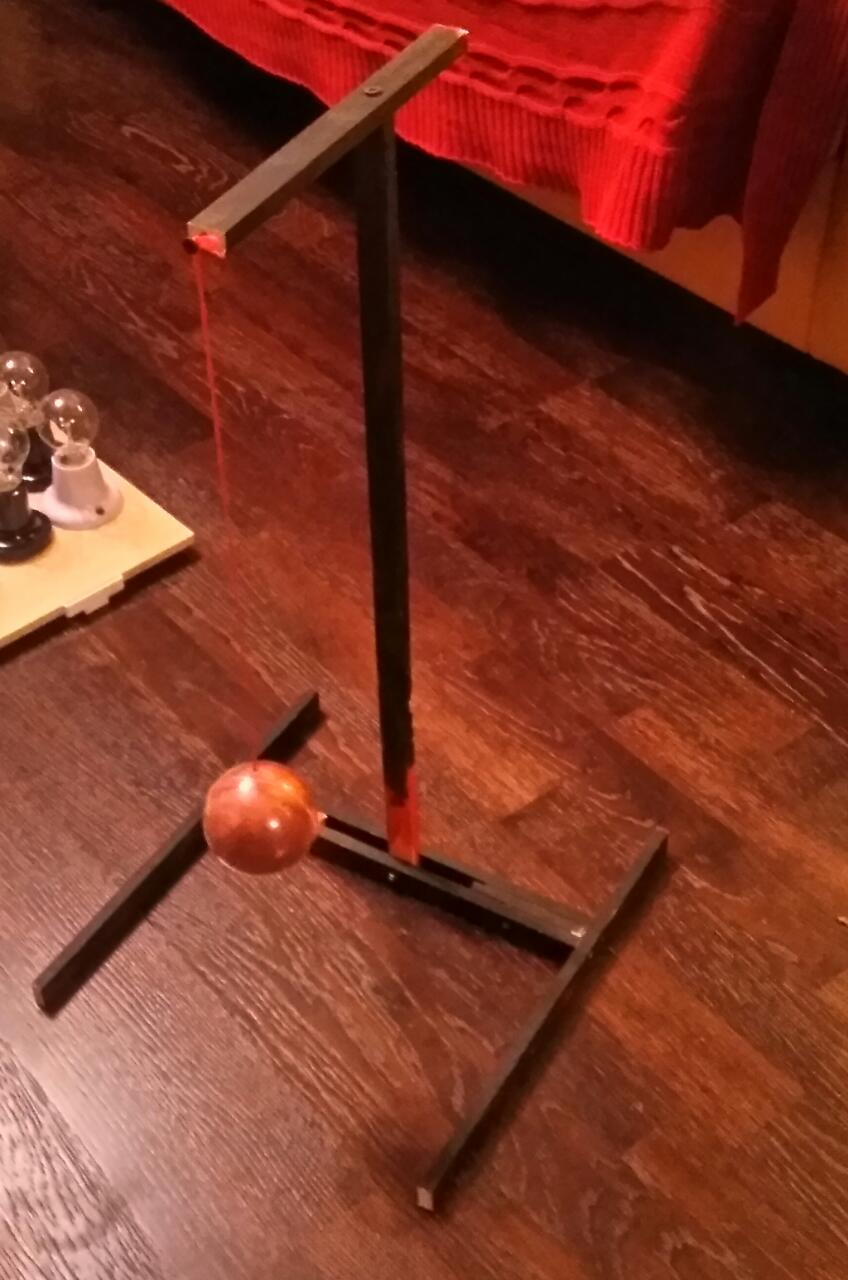 Предназначение.Наш продукт может быть применён, как обучающее видео. Его можно использовать на уроках физики при изучении данных законов/явлений. Так же мы хотели выложить наш мультфильм на видео-платформу YouTube. Иногда материал усваивается лучше при наглядном объяснении. Наши макеты можно использовать для проведения лабораторных работ или для создания школьного мини-эксперементариума.Критерии оценивания продукта.Качество нашего продукта оценивается по качеству выполнения основной задачи: точно ли мы предали суть законов и смогут ли ребята разобраться в них, использую созданные нами мультфильм и лабораторные стенды. Можно выделить основные критерии оценки качества:Точность отображения физических законовНасколько понятно мы их объяснилиКачество мультфильма и лабораторных стендовОформление.Приложение 1.Сценарий мультфильма.0.Автор: «Жил на свете мальчик. Звали его Рома. Учился он в 8 классе. Любил своих родителей. Любил учиться, но не мог терпеть одного – физику. Однажды приключилось с ним интересная история.»Автор (сиплым голосом): «Рома, тебе придётся пройти три испытания чтобы попасть обратно домой».Рома: «Ничего не понятно, пойду куда пойду»1. Рома попадет в комнату, где на потолке висит три больших шара. Внизу дверь, но на полу шипы.Рома: «Наверное мне нужно нажать на эту кнопку»Рома: «Мне кажется, я до неё не допрыгну»Ему на голову падает свиток.Рома: «АЙ, как же больно!»Рома: «Энергия, энергия. Определённо что-то такое было»ОБЪЯСНЕНИЕ ЗАКОНАРома: «Попробую раскачать эти шары»Рома: «Ну была не была»Далее на экране шары раскачиваются и нажимают на кнопкуРома: «УРА! У меня получилось»Шипы убираются, и он продолжает свой путь.2. Попадает в странную комнату. Рома проходит до середины балки, к которой прикреплены маленькие шарики.Рома: «Я думаю, оно мне поможет»В этот момент балка началась медленно крутиться и Рома чуть не упал. Когда эта железка разворачивалась она прокрутилось мимо двери.Рома: «Понапридумывают всякого!» опять покрутил колесо. И снова пролетел мимо двери. Рома: «Да как это работает?» ОБЪЯСНЕНИЕ ЗАКОНАРома: А! я же кручу эти огромные шары, а не себя.3. Рома заходит в небольшой зал с бассейном. Сам он стоит на вышке.Рома: «И что же мне делать?»Рома: «Я там вижу какой-то ключ, он мне наверное поможет»Прыгает с вышки в бассейн.Рома: «Но как же я достану оттуда ключ?»Рома: «ОЙ? Кто вы?Архимедус: «Привет, мальчик. Меня зовут Архимедус. Это я оставлял тебе подсказки. Чтобы выбраться отсюда тебе придётся не много попрыгать. Видишь вышку и бассейн. Когда ты прыгаешь, ты вытесняешь воду из бассейна. Эта вода собирается в трубу с ключом и выталкивает его».Рома: «Спасибо»ОБЪЯСНЕНИЕ ЗАКОНАРома: «Ура! Я сделал это!»4.Рома просыпается у себя в комнате.Рома: «Вот это сон приснился?! Точно сегодня же физика. Ура! Я побежал»Приложение2.Лабораторная работа «Определение величины давления».Цель работы: выяснить величину давления на поверхность в зависимости от массы тела.Оборудование: лабораторный стенд, калькулятор.Исходные данные: масса тела (m).Порядок выполнения работы:Определите свой вес по формуле: , где  – ускорение свободного падения (постоянная величина)Встаньте на лабораторную установку.Посчитайте количество лампочек (n), на которые вы встали.Определите давление на одну лампочку: , где S – площадь поверхности.Приложение 3.Лабораторная работа «Определение периода колебаний математического маятника».Цель работы: выяснить, как влияет длина нити на период колебаний математического маятника.Оборудование: лабораторный стенд, калькулятор, линейка, шарик, нити различной длины, секундомер, транспортир.Порядок выполнения работы:Определите длины нитей с помощью линейки.Подвесьте шар на длинной нити и отклоните относительно вертикальной прямой на небольшой произвольный угол (. С помощью транспортира замерьте значение угла.Отпустите шарик и начните отсчет времени с помощью секундомера.Остановите секундомер, когда шарик примет вертикальное положение (Почему это произойдет: «На любое тело действует  сила притяжения земли, которая будет пытаться вернуть это тело в состояние равновесия, поэтому совершив некоторое количество колебаний, маятник вернется в исходное вертикальное положение»).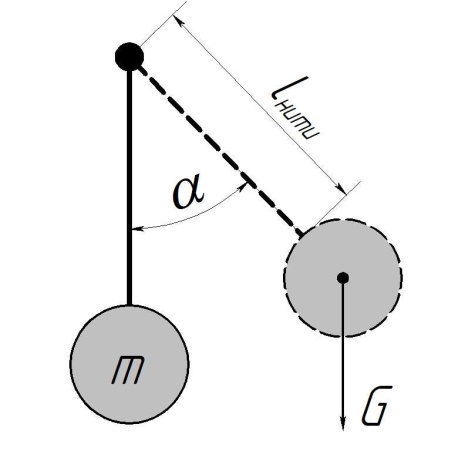 Запишите результат в таблицу 1.Возьмите нить меньшей длины и повторите опыт.Запишите все результаты в таблицу.Рассчитайте для каждого опыта период колебания маятника по формуле: , где – постоянная величина,  – ускорение свободного падения (постоянная величина), l  - длина нити, мОпределите среднее значение периода колебаний математического маятника для каждого значения l. Сделайте вывод.Таблица 1.Длина нити 1Длина нити 2Время колебанияПериод колебания1 опыт2 опыт3 опыт